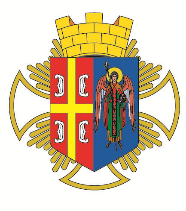 РEПУБЛИКА СРБИЈА                                                                                                   Општинска  управа Општине АранђеловацОдељење за инспекцијске послове- Комунална инспекција -КОНТРОЛНА ЛИСТА БРОЈ 4.13ОДРЖАВАЊЕ ЧИСТОЋЕ У НАСЕЉУЧИШЋЕЊЕ И ПРАЊЕ ЈАВНИХ ПОВРШИНА Правни основ:Одлука о управљању комуналним отпадом („Службени гласник општине Аранђеловац“, број 87/2017)КОНТРОЛНА ЛИСТА БРОЈ 4.13ОДРЖАВАЊЕ ЧИСТОЋЕ У НАСЕЉУЧИШЋЕЊЕ И ПРАЊЕ ЈАВНИХ ПОВРШИНА Правни основ:Одлука о управљању комуналним отпадом („Службени гласник општине Аранђеловац“, број 87/2017)   ОПШТЕ ИНФОРМАЦИЈЕ О ИНСПЕКЦИЈСКОМ НАДЗОРУ   ОПШТЕ ИНФОРМАЦИЈЕ О ИНСПЕКЦИЈСКОМ НАДЗОРУ   ОПШТЕ ИНФОРМАЦИЈЕ О ИНСПЕКЦИЈСКОМ НАДЗОРУДео 1.  Опште информације Део 1.  Опште информације Део 1.  Опште информације 1.1 Општина Аранђеловац – Општинска управа 1.2 Одељење за инспекцијске послове– комунална инспекција1.3 Инспектор: 1.4  Датум инспекцијског надзора: 1.1 Општина Аранђеловац – Општинска управа 1.2 Одељење за инспекцијске послове– комунална инспекција1.3 Инспектор: 1.4  Датум инспекцијског надзора: 1.1 Општина Аранђеловац – Општинска управа 1.2 Одељење за инспекцијске послове– комунална инспекција1.3 Инспектор: 1.4  Датум инспекцијског надзора: 1.5   Врста инспекцијског надзора         □ Редовни       □ Мешовити         □ Ванредни          □ Контролни          □ Допунски  1.5   Врста инспекцијског надзора         □ Редовни       □ Мешовити         □ Ванредни          □ Контролни          □ Допунски  1.5   Врста инспекцијског надзора         □ Редовни       □ Мешовити         □ Ванредни          □ Контролни          □ Допунски  1.6   Инспекцијски надзор према облику:         □ Теренски         □ Канцеларијски  1.6   Инспекцијски надзор према облику:         □ Теренски         □ Канцеларијски  1.6   Инспекцијски надзор према облику:         □ Теренски         □ Канцеларијски  1.7   Налог за инспекцијски надзор:          □ Да          □ Не  1.7   Налог за инспекцијски надзор:          □ Да          □ Не  1.7   Налог за инспекцијски надзор:          □ Да          □ Не            ИНФОРМАЦИЈЕ О КОНТРОЛИСАНОМ СУБЈЕКТУ          ИНФОРМАЦИЈЕ О КОНТРОЛИСАНОМ СУБЈЕКТУ          ИНФОРМАЦИЈЕ О КОНТРОЛИСАНОМ СУБЈЕКТУДео 2.  Правно/физичко лице, предузетник Део 2.  Правно/физичко лице, предузетник Део 2.  Правно/физичко лице, предузетник 2.1  Подаци о контролисаном субјекту 2.1  Подаци о контролисаном субјекту 2.1  Подаци о контролисаном субјекту 2.1.1   Назив/име и презиме субјекта: 2.1.1   Назив/име и презиме субјекта: 2.1.2   Адреса (улица и број): 2.1.2   Адреса (улица и број): 2.1.3   Место: 2.1.3   Место: 2.1.4   Град/Општина: 2.1.4   Град/Општина: 2.1.5   Поштански број: 2.1.5   Поштански број: 2.1.6   Телефон/Факс: 2.1.6   Телефон/Факс: 2.1.7   ПИБ:2.1.7   ПИБ:2.1.8 Матични број:2.1.8 Матични број:2.1.9Бр. личне карте (за физичко лице):2.1.9Бр. личне карте (за физичко лице):Део 3.   Локација Део 3.   Локација Део 3.   Локација 3.1 Локација где је вршен  инспекцијски надзор 3.1 Локација где је вршен  инспекцијски надзор 3.1 Локација где је вршен  инспекцијски надзор 3.1.1    Адреса (улица и број): 3.1.1    Адреса (улица и број): 3.1.2    Место: 3.1.2    Место: Вршилац комуналне делатности:                                                               Број бодова:                                                                                                                               опредељених/утврђенихВршилац комуналне делатности:                                                               Број бодова:                                                                                                                               опредељених/утврђенихВршилац комуналне делатности:                                                               Број бодова:                                                                                                                               опредељених/утврђених1.јавне површине о чијој се чистоћи стара, чисти у оквиру утврђеног програма и нормативада-          -бр. бодова-10/не-          -бр. бодова-0/2. на јавним површинама о чијој се чистоћи стара, поставио је посуде за одлагање комуналног отпадада-          -бр. бодова-10/не-          -бр. бодова-0/3.посуде за смеће су постављене и подешене тако да се могу лако празнити, прати и одржаватида-          -бр. бодова-10/не-          -бр. бодова-0/4.посуде за смеће се уредно празне, одржавају и у случају потребе, замењују да-          -бр. бодова-10/не-          -бр. бодова-0/5.смеће са јавних површина прикупља се у кесе које се завезане остављају на одређена места или се одлажу у контејнереда-          -бр. бодова-10/не-          -бр. бодова-0/6.при чишћењу јавних површина, смеће се не баца у сливникеда-          -бр. бодова-10/не-          -бр. бодова-0/7.прање јавних површина обавља се према  програму чишћења и прања јавих површина и у време одређено одлукомда-          -бр. бодова-10/не-          -бр. бодова-0/8.јавне површине перу се тако да се не прљају и не оштећују спољни делови објеката кои су у непосредној близини површине која се переда-          -бр. бодова-10/не-          -бр. бодова-0/Напомена:Максималан број бодова:  80 Утврђен број бодова:ТАБЕЛА ЗА УТВРЂИВАЊЕ СТЕПЕНА РИЗИКАТАБЕЛА ЗА УТВРЂИВАЊЕ СТЕПЕНА РИЗИКАТАБЕЛА ЗА УТВРЂИВАЊЕ СТЕПЕНА РИЗИКАстепен ризикараспон броја бодоваобележи утврђени степен ризика по броју бодоваНезнатан70-80Низак60--69Средњи30-59Висок10-29критичан0-9НАДЗИРАНИ СУБЈЕКАТМ. П.ИНСПЕКТОР